Tipy na aktivity – KREATIVNÍ PSANÍMgr. Pavla Marečková, Ph.D.Literatura:FAISTAUER, R. Wir müssen zusammen schreiben! Kooperatives Schreiben im fremdsprachlichen Deutschunterricht. Innsbruck : Studienverlag, 1997. ISBN 
3-7065-1192-4.FIŠER, Z. Tvůrčí psaní. Malá učebnice technik tvůrčího psaní. Brno : Paido, 2001. ISBN 80-85931-99-0. Více na: https://is.muni.cz/el/1441/podzim2013/GP3MP_HTGP/um/Tvurci_psani__MH_10._12._2013.pdfKAST, B. Fertigkeit Schreiben. Fernstudieneinheit. München : Langenscheidt, 1999. ISBN 3-468-49666-4.RICO, G. L. Garantiert schreiben lernen. Reinbek bei Hamburg : Rowohlt Taschen-buch Verlag, 2004. ISBN 3499616858.SCHREITER, I. Schreibversuche: kreatives Schreiben bei Lernern des Deutschen als Fremdsprache. München : Iudicium, 2002. ISBN 3-89129-734-3.WERDER, L. v. Lehrbuch des kreativen Schreibens. Berlin : Schribri Verlag, 1996. ISBN 3-928878-05-0.WOLFRUM, J. Kreativ schreiben. Gezielte Schreibförderung für jugendliche und erwachsene Deutschlernende (DaF/DaZ). Hueber, 2015/2016.  Více na: https://shop.hueber.de/de/kreativ-schreiben.htmlZAJÍCOVÁ, P. K systematické integraci tvořivého psaní do vyučování. In Tvůrčí psaní – klíčová kompetence na vysoké škole: Sborník příspěvků z mezinárodní konference uskutečněné ve dnech 21.–23. října 2005 na Filozofické fakultě MU v Brně. Brno: Doplněk, 2005, s. 75–82.Publikace k tématu kreativního psaní P. Marečkové jsou dostupné v ISu:http://is.muni.cz/osoba/15352#publikace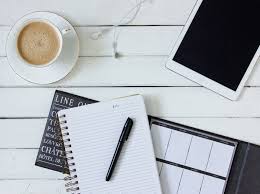 Název Popis činnostiPoznámka AkrostichK písmenům (např. svého jména) napsat substantiva / adjektiva / celé věty.Seznamovací aktivitaPříběh svého jménaKe křestnímu jménu vymyslet etymologický výklad – smyšlený, podle vlastních rysů/charakteru.Seznamovací aktivitaAbecedářKe každému písmenu abecedy se píší a) hesla – adjektiva/substantiva b) věty bez souvislosti, nebo c) věty tvořící text. Vhodné ve dvojicích.Warm-upAliteraceText tvořený ze slov na dané písmeno.Sie soll schon schlafen. Sie singen sehr schön.Warm-upAutomatické psaníPsaní bez přestávky (jednotlivě, nebo ve dvojicích).Warm-upAsociogramPsaní spontánních asociací k danému pojmu (lze zadat 2 skupinám stejný pojem, jedné v NJ a v ČJ, např. Glück/štěstí, Café/kavárna atp.)Warm-upClusterOproti asociogramu je cluster strukturovaný, postup je analytický. Téma se člení na podtémata a dále.Warm-upČínský textNapsat krátký text (např. SMS) ve sloupcích.Warm-upText bez mezerText napsaný bez mezer, velkých písmen a diakritiky – správně ho přepsat.Warm-upTrojice náhodných slovJe dána trojice slov (výběr záměrný nebo náhodný, event. brainstormingem), napsat text různých žánrů, kde budou slova figurovat (sms, zpráva do novin, projev prezidenta).Slovní zásoba1947 – Marie – kůň Každý napíše libovolný letopočet, jméno a zvíře. V malé skupině se píše příběh, ve kterém se objeví všechna slova. Slovní zásobaPředměty mluvíPromluvte za některý předmět: Jsem kámen v poli / růže na hrobě / višeň v rumu / pneumatika v cíli / mandle v čokoládě / cihla v domě na vesnici…Slovní zásobaOdposlechZapisovat si útržky vět, které zaslechneme v MHD, v kavárně, ve výtahu, pak je zasadit do krátkého příběhu.Slovní zásobaA jak to bylo dál / A jak to začalo?Vyučující zadá začátek příběhu a studenti ho dopíší. Nebo naopak, je dán závěr, studenti vymýšlejí začátek.Slovní zásobaInzeráty Reagovat na inzeráty, napsat podobné nebo absurdní.Slovní zásoba - zkratkyAbsurdní formulářVymyslet co nejabsurdnější formulář (např. Evidence pantoflí v domácnosti).Slovní zásoba - administrativní stylObměny lidových rčeníHra s metaforami, např. Morgenstunde hat Gold im Munde - Abendstunde hat Silber im Bauch.FrazeologieNejmilejší koutPopsat místo, kde se cítíte nejlépe, např. Herbstbilder der Stadt Brünn.Slovní zásobaPsaní všemi smyslyVybrat místo (nádraží, čekárna u lékaře, zastávka busu), popsat co nejdetailněji, co vnímáme všemi smysly v jednom okamžiku.Slovní zásobaPsaní jedním smyslemSoustředit se pouze na vybraný smyslový kanál a co v nás vnímání vyvolává (poslech – zvuky/hudba, chuť, čich, hmat, pohled na obraz/fotografii/situaci na ulici).Slovní zásobaKódovaná řečVytvořit si vlastní systém kódování, pak v kódech napsat tajnou zprávu. Pouze ten, kterému zpráva patří, obdrží kód k vyluštění (vhodné pro psaní osobních vzkazů).Slovní zásobaŽánrové variacePohádku „Hrnečku vař“ přepsat jako tiskovou zprávu, inzerát, černou kroniku, esej na téma bulimie, přísloví, recept…StylistikaHaikuBáseň 5-7-5 slabik / 3. řádek řešení situace, jeden údaj o ročním období, bez rýmů, tituluPoezieElfchenBáseň, která má v prvním řádku 1 slovo, ve druhém 2, ve třetím 3, ve čtvrtém 4, v pátém 1 (nebo počty slabik)PoezieKonkrétní poezieMinimalistické psaní, optický tvar básně.Vice na: www.google.de – Konkrete Poesie – BilderPoezieNegaceText převést na text s opačným účinkem.Gramatika – záporGramatické variaceText (z učebnice) převést do minulého času / kondicionálu, vybrat věty, které lze převést do imperativu apod.Gramatika – slovesa Detektivní práceSestavte koláž z obrázků na téma „Můj víkend“. Úkolem vašich kolegů (detektivů) bude zrekonstruovat a napsat, co jste dělali. Gramatika – minulý čas  Postava z minulosti  a její diářZvolit si známou osobnost z historie a vytvořit zápisky v diáři (jeden týden/jeden den podrobněji). Lze pokračovat vytvořením zprávy/ protokolu vs. záznamu v deníku. Vhodné pro identifikaci se známou osobností (předchozí rešerše informací o známé osobnosti)Gramatika – časy sloves, slovní zásoba, stylistika